Проект межевания территории муниципального образования "Город Архангельск" в границах ул.Победы и ул.ОгороднойПроект межевания территории в границах ул.Победы и ул.Огородной подготовлен на основании распоряжения Главы муниципального образования "Город Архангельск" от 06.09.2017 № 2778р "О подготовке проекта межевания территории в границах  ул.Победы и ул.Огородной".Проект межевания разработан в соответствии с Градостроительным кодексом РФ от 29.12.2004 № 190-ФЗ; Земельным кодексом РФ от 25.10.2001 № 136-ФЗ; СП 42.13330.2011 "Градостроительство. Планировка и застройка городских и сельских поселений. Актуализированная редакция СНиП 2.07.01-89*"; СНиП 11-04-2003 "Инструкция о порядке разработки, согласования, экспертизы и утверждения градостроительной документации".В работе учитывалась и анализировалась следующая документация:Генеральный план муниципального образования "Город Архангельск", утвержденный решением Архангельского городского Совета депутатов 
от 26.05.2009 № 872 (с изменениями);Правила землепользования и застройки муниципального образования "Город Архангельск", утвержденные решением Архангельской городской Думы от 13.12.2012 № 516 (с изменениями и дополнениями);распоряжение Главы муниципального образования "Город Архангельск" от 06.09.2017 № 2778р "О подготовке проекта межевания территории в границах  ул.Победы и ул.Огородной";топографический план масштаба 1:500, выданный департаментом градостроительства Администрации муниципального образования "Город Архангельск";кадастровый план территории №  29/ИСХ/17-443313 от 20.11.2017 
на кадастровый квартал 29:22:012008, выданный филиалом ФГБУ "ФКП Росреестра" по Архангельской области и Ненецкому автономному округу.При анализе исходной документации выявлено, что проектируемые земельные участки под многоквартирными домами, расположенные в границах  ул.Победы и ул.Огородной, будут сформированы в кадастровом квартале 29:22:012008 на территории, в отношении которой подготовлен проект планировки Маймаксанского  района муниципального образования "Город Архангельск", утвержденный распоряжением мэра города Архангельска 
от 27.02.2015 № 515р.2Проект межевания предусматривает формирование следующих земельных участков:Под многоквартирным домом, расположенным по адресу: Архангельская область, г.Архангельск, Маймаксанский территориальный округ, ул.Победы, дом № 24, сформирован земельный участок 29:22:012008:ЗУ1 площадью 1170 кв.м.Под многоквартирным домом, расположенным по адресу: Архангельская область, г.Архангельск, Маймаксанский территориальный округ, ул.Победы, дом № 24, корп.1, сформирован земельный участок 29:22:012008:ЗУ2 площадью 2959 кв.м.Под многоквартирным домом, расположенным по адресу: Архангельская область, г.Архангельск, Маймаксанский территориальный округ, ул.Победы, дом № 24, корп.2, сформирован земельный участок 29:22:012008:ЗУ3 площадью 9673 кв.м.Под многоквартирным домом, расположенным по адресу: Архангельская область, г.Архангельск, Маймаксанский территориальный округ, ул.Победы, дом № 20, корп.4, сформирован земельный участок 29:22:012008:ЗУ4 площадью 3741 кв.м.Под многоквартирным домом, расположенным по адресу: Архангельская область, г.Архангельск, Маймаксанский территориальный округ, ул.Победы, дом № 20, корп.2, сформирован земельный участок 29:22:012008:ЗУ5 площадью 972 кв.м.Под многоквартирным домом, расположенным по адресу: Архангельская область, г.Архангельск, Маймаксанский территориальный округ, ул.Победы, дом № 20, корп.3, сформирован земельный участок 29:22:012008:ЗУ6 площадью 1054 кв.м.Под многоквартирным домом, расположенным по адресу: Архангельская область, г.Архангельск, Маймаксанский территориальный округ, ул.Победы, дом № 12, корп.4, сформирован земельный участок 29:22:012008:ЗУ7 площадью 2180 кв.м. Под многоквартирным домом, расположенным по адресу: Архангельская область, г.Архангельск, Маймаксанский территориальный округ, ул.Победы, дом № 20, сформирован земельный участок 29:22:012008:ЗУ8 площадью 1683 кв.м.Под многоквартирным домом, расположенным по адресу: Архангельская область, г.Архангельск, Маймаксанский территориальный округ, ул.Победы, дом № 20, корп.1, сформирован земельный участок 29:22:012008:ЗУ9  площадью 1829 кв.м.Минимальные расстояния от границ земельных участков в целях определения мест допустимого размещения зданий, строений, сооружений составляют 3 метра.Красные линии приняты на основании проекта планировки Маймаксанского  района муниципального образования "Город Архангельск", утвержденного распоряжением мэра города от 27.02.2015 № 515р, 
и совпадают с восточной границей территории.3Территория, в отношении которой подготовлен проект межевания, попадает в границы следующих зон: полностью в границу санитарно-защитных зон предприятий, сооружений и иных объектов, определенных проектами санитарно-защитных зон, получившими положительные заключения государственной экологической экспертизы, либо определенных в соответствии с размерами, установленными СанПиН 2.2.1/2.1.1.1200-03 "Санитарно-защитные зоны и санитарная классификация предприятий, сооружений и иных объектов"; полностью в границу шумовых зон Б, В от аэропорта, определенных в соответствии с рекомендациями по установлению зон ограничения жилой застройки в окрестностях аэропортов гражданской авиации из условий шума; полностью в границу затопления, определенную в соответствии 
с Водным кодексом РФ и постановлением Правительства РФ от 18.04.2014 № 360 "Об определении границ зон затопления, подтопления".Границы территорий объектов культурного наследия и границы зон действия публичных сервитутов не выявлены.Таблица 1. Характеристики земельных участков, подлежащих образованию4Таблица 2. Каталог координат5_____________ПРИЛОЖЕНИЕк проекту межевания территории 
муниципального образования "Город Архангельск" в границах ул.Победы и ул.Огородной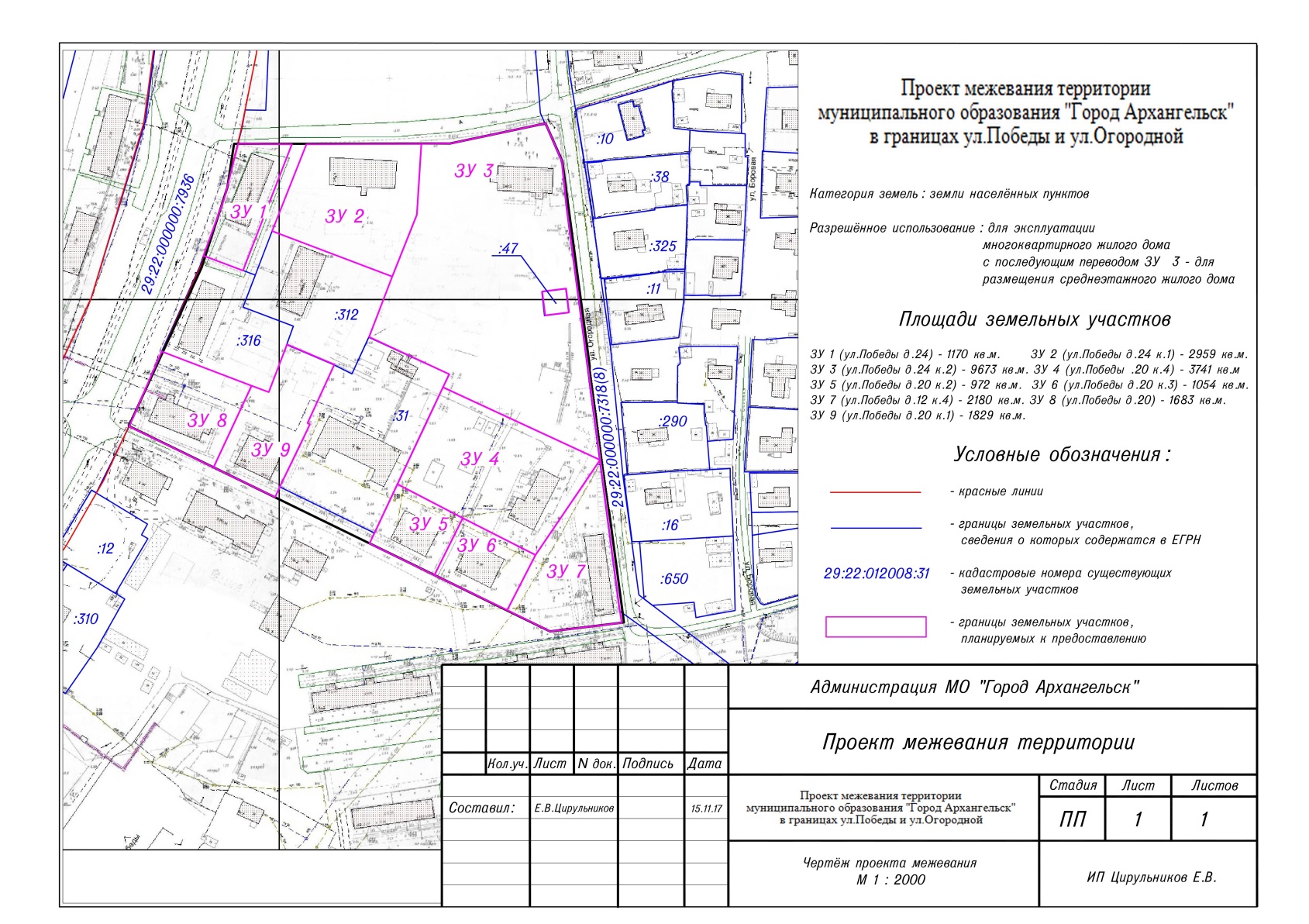 УТВЕРЖДЕНраспоряжением Главымуниципального образования"Город Архангельск"от 21.03.2018 № 846рПроектируемый земельный участок, обозначениеПроектная площадь, кв.мИсходные характеристикиПроектные характеристики29:22:012008:ЗУ11170 кв.мЗемлигосударственной собственностиЗемли населенных пунктов.Разрешенное использование: для эксплуатации многоквартирного жилого дома29:22:012008:ЗУ22959 кв.мЗемлигосударственной собственностиЗемли населенных пунктов.Разрешенное использование:  для эксплуатации многоквартирного жилого дома 29:22:012008:ЗУ39673 кв.мЗемлигосударственной собственностиЗемли населенных пунктов.Разрешенное использование:  для эксплуатации многоквартирного жилого дома с последующим переводом для размещения среднеэтажного жилого дома29:22:012008:ЗУ43741 кв.мЗемлигосударственной собственностиЗемли населенных пунктов.Разрешенное использование:  для эксплуатации многоквартирного жилого дома29:22:012008:ЗУ5972 кв.мЗемлигосударственной собственностиЗемли населенных пунктов.Разрешенное использование:  для эксплуатации многоквартирного жилого дома29:22:012008:ЗУ61054 кв.мЗемлигосударственной собственностиЗемли населенных пунктов.Разрешенное использование:  для эксплуатации многоквартирного жилого дома29:22:012008:ЗУ72180 кв.мЗемлигосударственной собственностиЗемли населенных пунктов.Разрешенное использование:  для эксплуатации многоквартирного жилого дома29:22:012008:ЗУ81683 кв.мЗемлигосударственной собственностиЗемли населенных пунктов.Разрешенное использование:  для эксплуатации многоквартирного жилого дома29:22:012008:ЗУ91829 кв.мЗемлигосударственной собственностиЗемли населенных пунктов.Разрешенное использование:  для эксплуатации многоквартирного жилого домаПроектируемый земельный участок, обозначениеКоординатыКоординатыПроектируемый земельный участок, обозначениеXY29:22:012008:ЗУ1663768,172519813,6429:22:012008:ЗУ1663768,982519838,0529:22:012008:ЗУ1663731,192519824,9829:22:012008:ЗУ1663710,912519818,1229:22:012008:ЗУ1663717,002519799,9529:22:012008:ЗУ1663743,292519808,3329:22:012008:ЗУ2663769,252519844,4929:22:012008:ЗУ2663771,332519896,7229:22:012008:ЗУ2663739,162519895,9329:22:012008:ЗУ2663710,592519885,8129:22:012008:ЗУ2663729,232519830,6529:22:012008:ЗУ3663771,332519896,7229:22:012008:ЗУ3663771,982519909,9629:22:012008:ЗУ3663782,832519952,6429:22:012008:ЗУ3663765,852519960,8929:22:012008:ЗУ3663745,722519963,6429:22:012008:ЗУ3663630,972519983,2329:22:012008:ЗУ3663661,142519910,8129:22:012008:ЗУ3663667,302519913,4129:22:012008:ЗУ3663682,722519876,3929:22:012008:ЗУ3663710,592519885,8129:22:012008:ЗУ3663739,162519895,9329:22:012008:ЗУ3663706,432519954,0629:22:012008:ЗУ3663708,182519964,9229:22:012008:ЗУ3663697,322519966,6729:22:012008:ЗУ3663695,592519955,8129:22:012008:ЗУ4663661,142519910,8129:22:012008:ЗУ4663630,972519983,2329:22:012008:ЗУ4663586,582519955,6929:22:012008:ЗУ4663602,192519922,0629:22:012008:ЗУ4663616,322519891,7329:22:012008:ЗУ4663645,072519903,9629:22:012008:ЗУ5663616,322519891,7329:22:012008:ЗУ5663602,192519922,0629:22:012008:ЗУ5663575,742519910,1629:22:012008:ЗУ5663589,052519880,0829:22:012008:ЗУ5663594,052519882,2529:22:012008:ЗУ6663602,192519922,0629:22:012008:ЗУ6663586,582519955,6929:22:012008:ЗУ6663561,022519943,6529:22:012008:ЗУ6663575,742519910,1629:22:012008:ЗУ7663586,582519955,6929:22:012008:ЗУ7663630,972519983,2329:22:012008:ЗУ7663562,812519994,9129:22:012008:ЗУ7663557,342519995,9729:22:012008:ЗУ7663552,112519963,5729:22:012008:ЗУ7663561,022519943,6529:22:012008:ЗУ8663672,562519782,5529:22:012008:ЗУ8663658,552519823,9729:22:012008:ЗУ8663620,802519808,1029:22:012008:ЗУ8663637,962519769,1029:22:012008:ЗУ9663658,552519823,9729:22:012008:ЗУ9663655,922519831,7929:22:012008:ЗУ9663677,972519839,2229:22:012008:ЗУ9663669,572519861,1429:22:012008:ЗУ9663642,552519849,9529:22:012008:ЗУ9663641,932519851,0329:22:012008:ЗУ9663633,222519847,2029:22:012008:ЗУ9663613,402519838,4929:22:012008:ЗУ9663608,262519836,4629:22:012008:ЗУ9663620,802519808,10